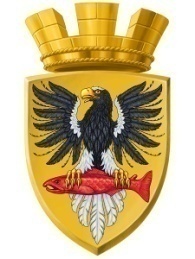 Р О С С И Й С К А Я   Ф Е Д Е Р А Ц И ЯКАМЧАТСКИЙ КРАЙП О С Т А Н О В Л Е Н И ЕАДМИНИСТРАЦИИ ЕЛИЗОВСКОГО ГОРОДСКОГО ПОСЕЛЕНИЯот     15.12.2017 года					      №1275 -п             г. ЕлизовоО вснесении изменений в постановлениеГлавы Елизовского городского поселенияот 03.09.2008 № 257-п «О  ликвидации Унитарного муниципальногопредприятия «Современник»В соответствии с Федеральным законом от 06.10.2003г. № 131-ФЗ «Об общих принципах организации местного самоуправления в Российской Федерации», Решением Собрания депутатов Елизовского городского поселения от 26.06.2008г.  № 480 «О ликвидации Унитарного муниципального предприятия «Современник», в связи с кадровыми изменениямиПОСТАНОВЛЯЮ:	1.	Внести в 	постановление Главы Елизовского городского поселения от 03.09.2008 № 257-п «О  ликвидации Унитарного муниципального предприятия «Современник» следующие изменения:1.1 пункт 2 изложить в следующей редакции:	« 2. Назначить руководителем ликвидационной комиссии заместителя руководителя-начальника отдела учета и управления муниципальной собственностью Управления имущественных отношений администрации Елизовского городского поселения – Кулагину Юлию Федоровну».	1.2 пункт 3 изложить в следующей редакции:	« 3. Сформировать ликвидационную комиссию в следующем составе: - заместитель руководителя – начальник отдела муниципальных услуг Управления финансов и экономичечского развития администрации Елизовского городского поселения – Вигак Наталья Валентиновна;- начальник отдела муниципальных программ, прогнозирования, инвестиционной политики и предпринимательства Управления финансов и экономического развития администрации Елизовского городского поселения – Пятинкина Ирина Александровна;- юрисконсульт юридического отдела Управления делами администрации Елизовского городского поселения – Кутепова Наталья Александровна»2.	Управлению делами администрации Елизовского городского поселения опубликовать (обнародовать) настоящее постановление в средствах массовой информации и разместить в информационно-телекоммуникационной сети «Интернет» на официальном сайте администрации Елизовского городского поселения.3.	Настоящее постановление вступает в силу после его официального опубликования (обнародования).4.	   Контроль исполнения настоящего постановления оставляю за собой.ВрИО Главы администрации Елизовского городского поселения                                                Д.Б. Щипицын